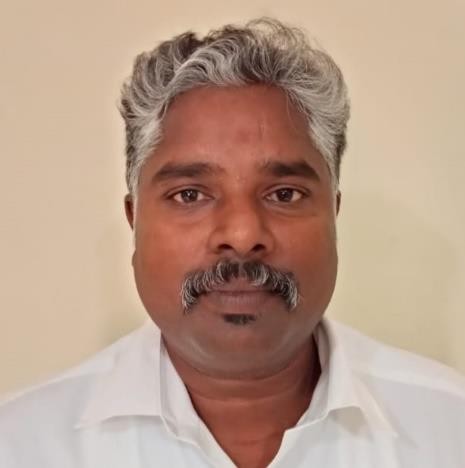 RAJAN.K.GOBJECTIVECURRICULUM VITAETel No. (M) +91- 98435 01588, E-mail : kgrajan.siva999@gmail.com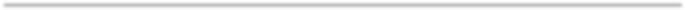 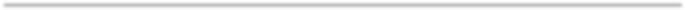 To be a part of an establishment which provides a high quality of work, through challenging Opportunities and a meaningful career growth.AREA OF SPECALIZATIONFood production department (Indian, Chinese, Continental and Tandoori)Bakery and ConfectionarySpecialized in CARVING (Vegetable, Ice and Butter)ACADEMIC CHRONICLEEMPLOYMENT RECORD AND EXPERIENCEPROFESSIONAL EXPERIENCECourses Handles – BSc. (Hotel Management & Catering Technology)Importance of Food Safety and HygieneTutored Basic Food ProductionBakery and Confectionary (Theory & Practical)Impart Food and Berverage ServiceFront Office ManagementWorkshop Organized and attendedIntegral part of the team that conceptualized and produced the “Food Festival” Organized at Pavender Bharathidasan College of Arts & Science, Trichy-2003 to 2009.Participated and presented the oral paper on “Development of functional bakery products for food security in India” in INCOFTEC Edition II – 2010 at IICPT, ThanjavurExternal Evaluation – BSc. (Hotel Management & Catering Technology)Bharathidasan UniversitySRM UniversityMGR UniversityAdditional ResponsiblitiesAcademic CoordinatorStudents Welfare CoordinatorPROFESSIONAL TRAINING EXPERIENCEPERSONAL DETAILSName	:	RAJAN.K.GFather’s Name	:	Gunasekaran.KDate of Birth	:	10.06.1980Gender	:	MaleMarital Status	:	MarriedNationality	:	IndianLanguage Known	:	Tamil & English Address for Communication	:	Vallathirakottai,Alangudi TK, Pudukkottai Dt – 622 303, Tamilnadu, India.Tel No. (M) +91- 98435 01588E-mail : kgrajan.siva999@gmail.comDECLARATIONI hereby declare that all the statements made in this Curriculum Vitae are true and complete to the best of my knowledge. I assure that I shall discharge my duties perfectly and honestly to the entire satisfaction of my superiors in case I am appointed in Your esteemed institution. I shall also abide by the rules and regulations of your institution.Station : PudukkottaiDate	:	Yours Sincerely,(RAJAN.K.G)DegreeUniversity/College/SchoolYear of PassingClassB.H.M., (Bachelor of HotelManagement)J.J. College of Arts & Science, Bharathidasan University, Pudukkottai.2001I ClassM.T.M., (Master of TourismManagement)DDE, Madurai Kamaraj University2007II ClassM.Phil in Hotel Management &TourismBharath College of Science and management2016I ClassDesignationInstitution & Place of postingPeriodAssistant ProfessorJamal Mohamed College, Trichy June 2019 – till dateAsst Prof and Head of the Dept.Pavender Bharathidasan College of Arts & Science,TrichyAug, 2003 to Aug,2019Commis de cuisineQuality Inn Residency,HyderabadMar, 2002 to Feb,2003Commis de cuisineTaj Fisherman’s Cove,ChennaiOct,2001 to Feb,2002Commis de cuisineBest Western Ramanashree,MysoreJun,2001 to Sep,2001S.NoOrganizationDurationDetails of Training1.Hotel Sangam, Thanjavur20th May 1999 to 20th July 1999Industrial Training on Food	ProductsProduction2.King’s Park Chennai15th Dec 1999 to 25th Jan 2000Industrial Training on Bakery	andConfectionery3.The Central Court Hotel, Hyderabad15th Dec 2001 to 15th Jan 2002Industrial Training onFood	Products Production4.Certificate course1998Diploma	course	inComputer Application